Publicado en  el 29/10/2015 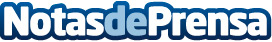 Red.es acoge la celebración de la II 'Jornada networking de empresas con soluciones para las smartcities'Datos de contacto:Nota de prensa publicada en: https://www.notasdeprensa.es/red-es-acoge-la-celebracion-de-la-ii-jornada Categorias: Finanzas Comunicación Recursos humanos Innovación Tecnológica http://www.notasdeprensa.es